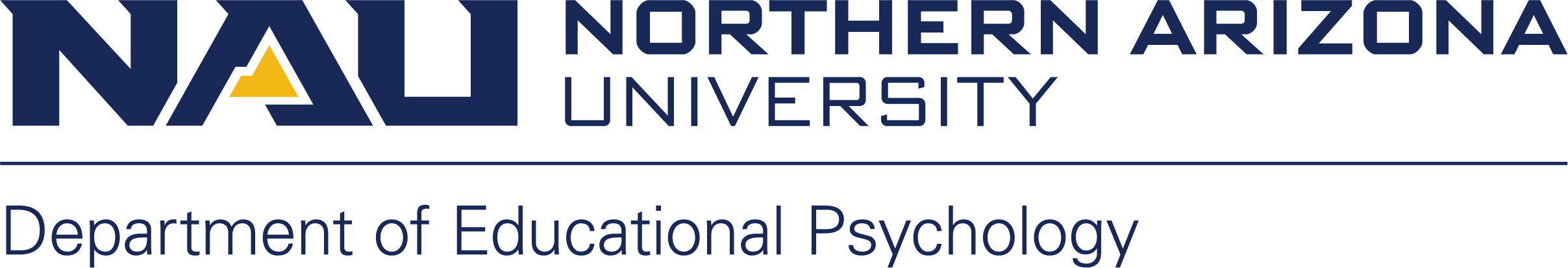 Single-Family Home or Other Shared Living Residence AttestationI acknowledge that residing in a single-family home or other shared living residence may occur during the Department of Educational Psychology sponsored solely or in part by Northern Arizona University.  I understand that I have the right not to reside in shared living and that selecting other living arrangements will not result in my receiving a decreased living allotment from the university.  I acknowledge that I have had a chance to read the university's Sexual Misconduct Policy (https://nau.edu/wp-content/uploads/sites/26/Sexual-Misconduct.pdf).  I knowingly and voluntarily assume the risk and choose to live in this setting.______________________________________________	_____________________
Signature (Physical Signature Required; Electronic Signature NOT Accepted)		Date